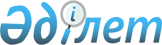 О переименовании улиц и присвоение наименования безымянной улицеРешение акима Аксукентского сельского округа Сайрамского района Туркестанской области от 14 августа 2019 года № 182. Зарегистрировано Департаментом юстиции Туркестанской области 16 августа 2019 года № 5167
      В соответствии с подпунктом 4) статьи 14 Закона Республики Казахстан от 8 декабря 1993 года "Об административно-территориальном устройстве Республики Казахстан", с учетом мнения населения и на основании заключения Южно-Казахстанской областной ономастической комиссии от 22 декабаря 2017 года и заключения Туркестанской областной ономастической комиссии от 10 августа 2018 года, аким Аксукентского сельского округа РЕШИЛ:
      1. Переименовать улицы населенного пункта Аксу Аксукентского сельского округа:
      1) улицу Зеленая– в улицу Самал;
      2) улицу Геологическая– в улицу Кеншилер;
      3) улицу Интернациональная – в улицу Бирлик;
      4) улицу Геофизическая– в улицу Байшешек;
      5) улицу Энергетик – в улицу Темиржолшылар;
      6) улицу Котовского – в улицу Бейбитшилик;
      7) улицу Дачная– в улицу Саяжай;
      8) улицу Заречная– в улицу Балдырган;
      9) улицу Туристов– в улицу Саяхат;
      10) улицу Новая – в улицу Егемен;
      11) проспект Карабулакское шоссе – в проспект Астана.
      2. Присвоить безымянной улице расположенной в населенном пункте Аксу Аксукентского сельского округа наименование улица Улы Дала.
      3. Государственному учреждению "Аппарат акима Аксукентского сельского округа Сайрамского района" в установленном законодательством Республики Казахстан порядке обеспечить:
      1) государственную регистрацию настоящего решения в территориальном органе юстиции;
      2) в течение десяти календарных дней со дня государственной регистрации настоящего решения направление его копии в бумажном и электронном виде на казахском и русском языках в Республиканское государственное предприятие на праве хозяйственного ведения "Институт законодательства и правовой информации Республики Казахстан" Министерства юстиции Республики Казахстан для официального опубликования и включения в эталонный контрольный банк нормативных правовых актов Республики Казахстан;
      3) размещение настоящего решения на интернет-ресурсе акимата Сайрамского района после его официального опубликования.
      4. Контроль за исполнением настоящего решения оставляю за собой.
      5. Настоящее решение вводится в действие по истечении десяти календарных дней после дня его первого официального опубликования.
					© 2012. РГП на ПХВ «Институт законодательства и правовой информации Республики Казахстан» Министерства юстиции Республики Казахстан
				
      Аким Аксукентского

      сельского округа

М. Муратбеков
